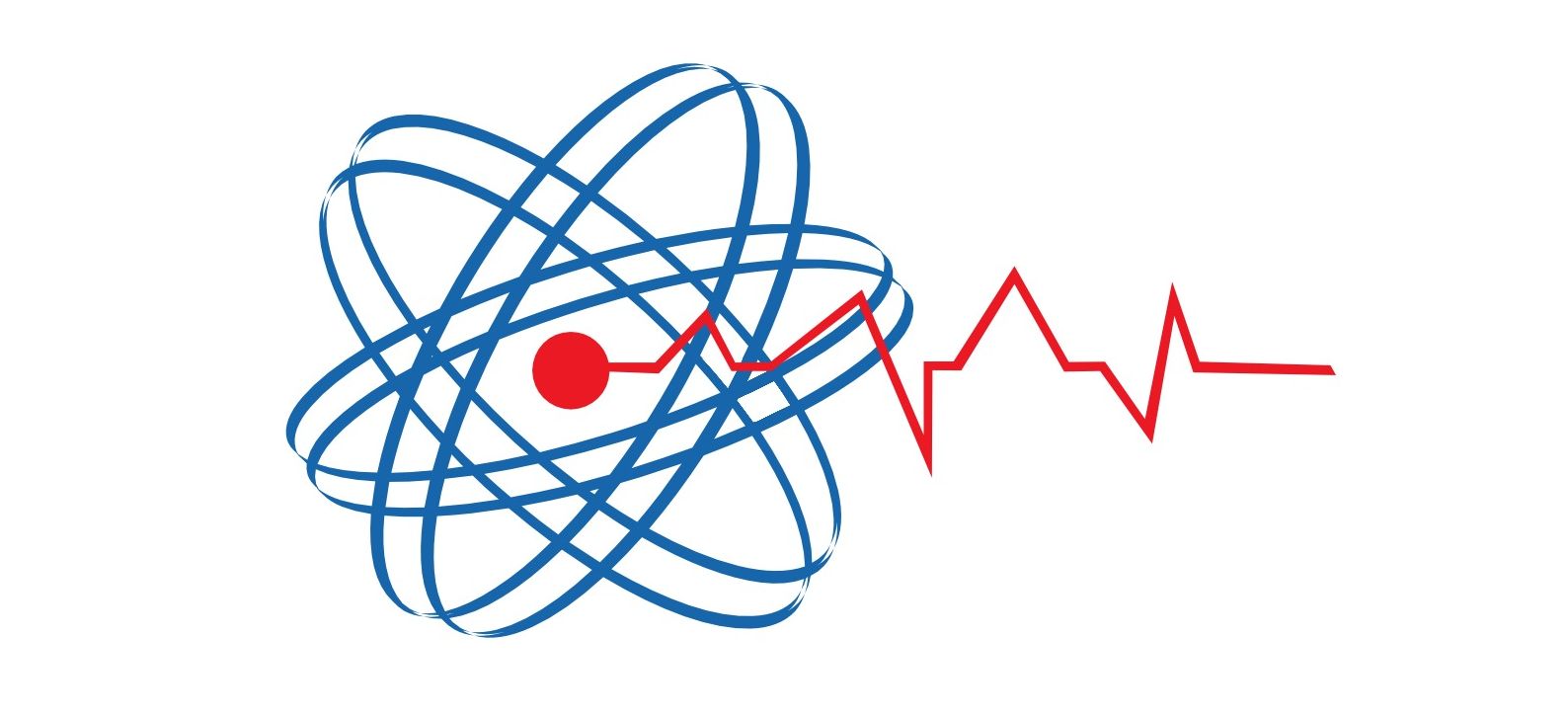 The Great Nurse Award Application“NCLEX FEE AWARD”Refer to application process below for a list of the supporting documents needed (i.e., reference forms, evidence of GPA, etc.)  Incomplete applications will not be considered.If any question does not apply to you in this application please put N/A in the space.Type or print legibly.  Illegible applications will be returned to you.  You will be notified by phone and Email in December only if you are the recipientIf you have any questions about the application, please Contact Customer service at scholarships@thegreatnurse.com or Call or Text (954)770-3464PURPOSE The NCLEX Fee Award was established to assist students with funding their NCLEX Exam. Every term, nursing students are unable to sit for their exams or have to push back their test dates due to the inability to pay for the application fee. The Great Nurse, LLC Offers assistance with this challenge. We will fund your NCLEX application fee.FINANCIAL ASSISTANCE is based on academic performance and submission requirement. 2 students will be selected twice per year provided funds are available. CRITERIA  Must be a member of The Great NurseApplicants must have completed nursing school successfully with a minimum unweighted GPA of 3.0.Applicants must provide the reason for needing assistance in the form of a 350 word essay or a 5 minute videoApplicants must agree to have their story/video shared on The Great Nurse website***Everything should be scanned and emailed to scholarships@thegreatnurse.comYou can only apply to one scholarship at a time.TIMELINEApplicants are notified if awarded a scholarship via email and phone call.Application Process  SCHOLARSHIP APPLICANTS MUST PROVIDE:Completed application form. Official proof of academic standing (unofficial transcript). 350 word essay or 5 minute video explaining how this award can help your current situationEverything emailed to Scholarships@thegreatnurse.comPlease Email your application, transcript, video/essay to: Scholarships@thegreatnurse.comApplication 2018-must be filled out by applicant.Please list the following information on a separate sheet if needed. STATEMENT OF ACCURACYI hereby affirm that all the above stated information provided by me to theThe Great Nurse, LLC is true, correct and without forgery.  I also consent that my 500 word essay or 5 minute video may be taken and used on the websiteSignature of scholarship applicant: ________________________________    Date:  _______________________ Please type on a separate sheet or print your answers below.  If application is illegible it will be returned to you.Please type on a separate sheet or print your answers below.  If application is illegible it will be returned to you.Please type on a separate sheet or print your answers below.  If application is illegible it will be returned to you.Please type on a separate sheet or print your answers below.  If application is illegible it will be returned to you.1Last Name:First Name:First Name:2Mailing Address::                          Street:  _________________________________________________________                          City:                                         State:                                ZIP:Mailing Address::                          Street:  _________________________________________________________                          City:                                         State:                                ZIP:Mailing Address::                          Street:  _________________________________________________________                          City:                                         State:                                ZIP:3Daytime Telephone Number:  (          )       Email address:________________________________________Daytime Telephone Number:  (          )       Email address:________________________________________Daytime Telephone Number:  (          )       Email address:________________________________________4 Nursing School Attended: Nursing School Attended:GPA:5Expected Date of NCLEX Exam: Expected Date of NCLEX Exam: Expected Date of NCLEX Exam: 6I agree to have The Great Nurse, LLC Publish my 350 word essay or 5 minute video on their site If awarded the NCLEX FEE Award———————————————      ———————————————————————Print Name           I agree to have The Great Nurse, LLC Publish my 350 word essay or 5 minute video on their site If awarded the NCLEX FEE Award———————————————      ———————————————————————Print Name           I agree to have The Great Nurse, LLC Publish my 350 word essay or 5 minute video on their site If awarded the NCLEX FEE Award———————————————      ———————————————————————Print Name           7